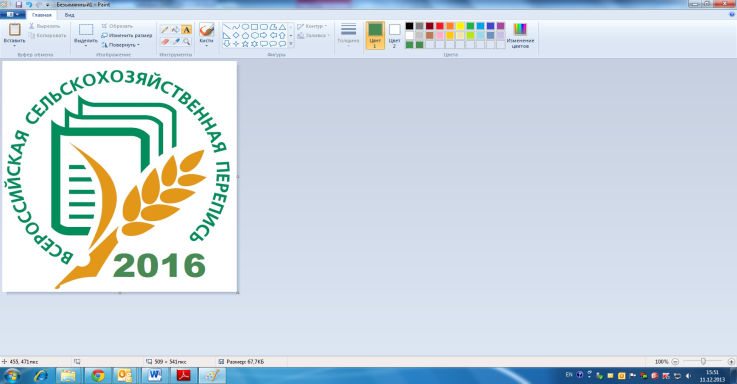                                         Село в порядке –                                        страна в достатке!           __________________________________________________                                         ПРЕСС-РЕЛИЗ                                                       11 июля  2016 года           __________________________________________________ГУЛЯШ «СЕЛЬСКОХОЗЯЙСТВЕННЫЙ», ОМЛЕТ «ИСТОРИЧЕСКИЙ» «Литературный четверг» -  одно из мероприятий, полюбившееся  читателями  Камбарской районной библиотеки. В уютном читальном зале в непринуждённой обстановке, за чашкой чая посетители «библиокафе» знакомятся с интересными фактами из жизни великих Российских и зарубежных литераторов,  художников, также известных деятелей искусства и культуры Камбарки и Камбарского района и т.д. Сотрудники  библиотеки стараются создать атмосферу в «кафе» максимально приближённую к раскрытию тематики вечера. Обыгрывают предлагаемые темы и в  названиях блюд в так называемом «меню вечера». 7 июля с.г. посетителям «кафе» предложили  на закуску традиционный салат «Знаменательный», на горячее – продегустировать «Сельскозозяйственный» гуляш и «Исторический» омлет, а на десерт - полакомиться исключительным «Викторинным чизкейком с малиновым джемом». Не правда ли, звучит аппетитно?! Так сотрудники библиотеки совместно с сотрудниками Удмуртстата в Камбарском районе провели вечер, посвящённый Всероссийской сельскохозяйственной переписи 2016 года (далее ВСХП-2016). Посетители кафе узнали много интересного о переписи. В частности, библиотекари подготовили и продемонстрировали фильм об истории переписи в России, уполномоченная по вопросам переписи в городе Камбарке Наталья Санникова ознакомила участников вечера с текущими задачами переписи этого года, ответила на волнующие вопросы посетителей кафе (в основном, это были владельцы личных хозяйств и дачники) о конфиденциальности собираемой информации. В ходе вечера была затронута тема о причастности каждого жителя к масштабному мероприятию.  На десерт был показан мультфильм о  ВСХП-2016. А видеоролик  «Частушки» (по материалам творческих конкурсов),  посвящённый  сельскохозяйственной  переписи, вызвал бурю эмоций: участники вечера ещё долго обсуждали содержание частушек и единодушно выразили мысль, что творческий подход вызывает позитивное отношение  к любому делу, даже к такому серьёзному мероприятию, как сельхозперепись.По признанию организаторов вечера, мероприятие прошло отлично, посетители кафе ушли в хорошем настроении. __________________________________________________________________           Территориальный орган Федеральной службы государственной статистики по Удмуртской Республике